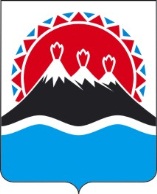 г. Петропавловск-Камчатский		              «____» _________ 2019 года В соответствии со статьей 19 Федерального закона от 05.04.2013 № 44 – ФЗ «О контрактной системе в сфере закупок товаров, работ, услуг для обеспечения государственных и муниципальных нужд», постановлением Правительства Камчатского края от 21.06.2016 № 232-П «Об утверждении Правил определения требований к закупаемым исполнительными органами государственной власти Камчатского края и подведомственными им краевыми казенными, бюджетными учреждениями и государственными унитарными предприятиями отдельным видам товаров, работ, услуг (в том числе предельных цен товаров, работ, услуг)», постановлением Правительства Камчатского края от 11.02.2016 № 33-П «Об утверждении требований к порядку разработки и принятия правовых актов Камчатского края о нормировании в сфере закупок товаров, работ, услуг для обеспечения государственных нужд Камчатского края, содержанию указанных актов и обеспечению их исполнения»ПРИКАЗЫВАЮ:1. Утвердить требования к закупаемым Министерством имущественных и земельных отношений Камчатского края и Краевым государственным бюджетным учреждением «Камчатская кадастровая оценка» отдельным видам товаров, работ, услуг (в том числе предельных цен товаров, работ, услуг), согласно приложению к настоящему приказу.2. Признать утратившим силу: 1) приказ Министерства имущественных и земельных отношений Камчатского края от 08.07.2016 № 83 «Об утверждении требований к закупаемым Министерством имущественных и земельных отношений Камчатского края отдельным видам товаров, работ, услуг (в том числе предельных цен товаров, работ, услуг)»; 2) приказ Министерства имущественных и земельных отношений Камчатского края от 23.05.2017 № 58 «О внесении изменений в приказ Министерства имущественных и земельных отношений Камчатского края от 08.07.2016 № 83 «Об утверждении требований к закупаемым Министерством имущественных и земельных отношений Камчатского края отдельным видам товаров, работ, услуг (в том числе предельных цен товаров, работ, услуг)»»;3) приказ Министерства имущественных и земельных отношений Камчатского края от 12.07.2017 № 91 «О внесении изменения в приложение к приказу Министерства имущественных и земельных отношений Камчатского края от 08.07.2016 № 83 «Об утверждении требований к закупаемым Министерством имущественных и земельных отношений Камчатского края и подведомственным ему краевым государственным бюджетным учреждением «Камчатская государственная кадастровая оценка» отдельным видам товаров, работ, услуг (в том числе предельных цен товаров, работ, услуг)».4. Руководителю Краевого государственного бюджетного учреждения «Камчатская кадастровая оценка» обеспечить контроль за планированием и осуществлением закупок, включенных в перечень, со значениями потребительских свойств и характеристик товаров, работ, услуг (в том числе предельных цен), не превышающими значений, утвержденных настоящим приказом.5. Контрактной службе Министерства имущественных и земельных отношений Камчатского края в течение 7 рабочих дней со дня подписания настоящего приказа обеспечить его размещение в единой информационной системе в сфере закупок.И.о. Министра	                                                                                   С.В. ЛебедеваПриложениек приказу Министерства имущественных и земельных отношений Камчатского края от «__»________ 2019 № ______Требованияк закупаемым Министерством имущественных и земельных отношений Камчатского края отдельным видам товаров, работ, услуг (в том числе предельных цен товаров, работ, услуг) Требованияк закупаемым краевым государственным бюджетным учреждением «Камчатская кадастровая оценка» отдельным видам товаров, работ, услуг (в том числе предельных цен товаров, работ, услуг) подведомственным Министерству имущественных и земельных отношений Камчатского края  Примечание:1) значения характеристик (свойств) товаров, работ, услуг (в том числе предельные цены товаров, работ, услуг), включенных в ведомственный перечень закупаемых для руководителя и руководителей структурных подразделений краевого государственного бюджетного учреждения «Камчатская кадастровая оценка», подведомственного Министерству имущественных и земельных отношений Камчатского края, не могут превышать (если установлено верхнее предельное значение) или быть ниже (если установлено нижнее предельное значение) значений характеристик (свойств) соответствующих товаров, работ, услуг (в том числе предельные цены товаров, работ, услуг), установленных в обязательном перечне для данной категории должностей.2) значения характеристик (свойств) товаров, работ, услуг (в том числе предельные цены товаров, работ, услуг), включенных в ведомственный перечень закупаемых для работников, не являющихся руководителем или руководителями структурных подразделений краевого государственного бюджетного учреждения «Камчатская кадастровая оценка», подведомственного Министерству имущественных и земельных отношений Камчатского края, не могут превышать (если установлено верхнее предельное значение) или быть ниже (если установлено нижнее предельное значение) значений характеристик (свойств) соответствующих товаров, работ, услуг (в том числе предельные цены товаров, работ, услуг), установленных в обязательном перечне для данной категории должностей.Пояснительная запискак проекту приказа Министерства имущественных и земельных отношений Камчатского края «Об утверждении требований к закупаемым Министерством имущественных и земельных отношений Камчатского края и подведомственными ему краевым государственным бюджетным учреждением отдельным видам товаров, работ, услуг (в том числе предельных цен товаров, работ, услуг)»Проект приказа «Об утверждении требований к закупаемым Министерством имущественных и земельных отношений Камчатского края и подведомственными ему краевым государственным бюджетным учреждением отдельным видам товаров, работ, услуг (в том числе предельных цен товаров, работ, услуг)» (далее - проект Приказа) разработан в соответствии со статьей 19 Федерального закона от 05.04.2013 № 44 – ФЗ «О контрактной системе в сфере закупок товаров, работ, услуг для обеспечения государственных и муниципальных нужд», с постановлением Правительства Камчатского края от 21.06.2016 № 232-П «Об утверждении Правил определения требований к закупаемым исполнительными органами государственной власти Камчатского края и подведомственными им краевыми казенными, бюджетными учреждениями и государственными унитарными предприятиями отдельным видам товаров, работ, услуг (в том числе предельных цен товаров, работ, услуг)» и в соответствии с постановлением Правительства Камчатского края от 11.02.2016 № 33-П «Об утверждении требований к порядку разработки и принятия правовых актов Камчатского края о нормировании в сфере закупок товаров, работ, услуг для обеспечения государственных нужд Камчатского края, содержанию указанных актов и обеспечению их исполнения».Проект Приказа утверждает требования (предельные значения характеристик) к закупаемым Министерством имущественных и земельных отношений Камчатского края и подведомственными ему краевым государственным бюджетным учреждением отдельным видам товаров, работ, услуг (в том числе предельные цены товаров, работ, услуг).Проект постановления размещен 13 мая 2019 года на Едином портале проведения независимой антикоррупционной экспертизы и общественного обсуждения проектов нормативных правовых актов Камчатского края  для проведения в срок по 21 мая 2019 года независимой антикоррупционной экспертизы. Проект постановления Правительства Камчатского края не подлежит оценке регулирующего воздействия в соответствии с постановлением Правительства Камчатского края от 06.06.2013 № 233-П «Об утверждении Порядка проведения оценки регулирующего воздействия проектов нормативных правовых актов Камчатского края и экспертизы нормативных правовых актов Камчатского края».Для проведения обсуждения в целях общественного контроля предложения принимаются в письменной или электронной форме в срок с 13.05.2019 по 21.05.2019 г. по адресам:	почтовый адрес: 683032, г. Петропавловск-Камчатский,  ул. Пограничная, д.19,  офис 408;	электронный адрес: Mingosim@kamgov.ru. KiselLN@kamgov.ru 	Контактное лицо: Кисель Людмила Николаевна +7 (4152) 42-20-36МИНИСТЕРСТВО ИМУЩЕСТВЕННЫХ И ЗЕМЕЛЬНЫХ ОТНОШЕНИЙ КАМЧАТСКОГО КРАЯПРИКАЗ № ____Об утверждении требований к закупаемым Министерством имущественных и земельных отношений Камчатского края и подведомственными ему краевым государственным бюджетным учреждением отдельным видам товаров, работ, услуг (в том числе предельных цен товаров, работ, услуг)№ п/пКод
по
ОКПД2Наименование отдельного вида товаров, работ, услугТребования к потребительским свойствам (в том числе качеству) и иным характеристикам (в том числе предельные цены) отдельных видов товаров, работ, услугТребования к потребительским свойствам (в том числе качеству) и иным характеристикам (в том числе предельные цены) отдельных видов товаров, работ, услугТребования к потребительским свойствам (в том числе качеству) и иным характеристикам (в том числе предельные цены) отдельных видов товаров, работ, услугТребования к потребительским свойствам (в том числе качеству) и иным характеристикам (в том числе предельные цены) отдельных видов товаров, работ, услугТребования к потребительским свойствам (в том числе качеству) и иным характеристикам (в том числе предельные цены) отдельных видов товаров, работ, услугТребования к потребительским свойствам (в том числе качеству) и иным характеристикам (в том числе предельные цены) отдельных видов товаров, работ, услугТребования к потребительским свойствам (в том числе качеству) и иным характеристикам (в том числе предельные цены) отдельных видов товаров, работ, услугТребования к потребительским свойствам (в том числе качеству) и иным характеристикам (в том числе предельные цены) отдельных видов товаров, работ, услугТребования к потребительским свойствам (в том числе качеству) и иным характеристикам (в том числе предельные цены) отдельных видов товаров, работ, услугТребования к потребительским свойствам (в том числе качеству) и иным характеристикам (в том числе предельные цены) отдельных видов товаров, работ, услуг№ п/пКод
по
ОКПД2Наименование отдельного вида товаров, работ, услугхарактеристикаединица измеренияединица измеренияЗначениеЗначениехарактеристикихарактеристики№ п/пКод
по
ОКПД2Наименование отдельного вида товаров, работ, услугхарактеристикакод по ОКЕИнаименование№ п/пКод
по
ОКПД2Наименование отдельного вида товаров, работ, услугхарактеристикакод по ОКЕИнаименованиеМинистерством имущественных и земельных отношений Камчатского краяМинистерством имущественных и земельных отношений Камчатского краяМинистерством имущественных и земельных отношений Камчатского краяМинистерством имущественных и земельных отношений Камчатского краяМинистерством имущественных и земельных отношений Камчатского краяМинистерством имущественных и земельных отношений Камчатского краяМинистерством имущественных и земельных отношений Камчатского краяотдельные виды товаров (работ, услуг), значения свойств (характеристик) которых устанавливаются с учетом категорий и (или) групп должностей работниковотдельные виды товаров (работ, услуг), значения свойств (характеристик) которых устанавливаются с учетом категорий и (или) групп должностей работниковотдельные виды товаров (работ, услуг), значения свойств (характеристик) которых устанавливаются с учетом категорий и (или) групп должностей работниковотдельные виды товаров (работ, услуг), значения свойств (характеристик) которых устанавливаются с учетом категорий и (или) групп должностей работниковотдельные виды товаров (работ, услуг), значения свойств (характеристик) которых устанавливаются с учетом категорий и (или) групп должностей работниковотдельные виды товаров (работ, услуг), значения свойств (характеристик) которых устанавливаются с учетом категорий и (или) групп должностей работниковотдельные виды товаров (работ, услуг), значения свойств (характеристик) которых устанавливаются с учетом категорий и (или) групп должностей работниковотдельные виды товаров (работ, услуг), значения свойств (характеристик) которых устанавливаются с учетом категорий и (или) групп должностей работниковотдельные виды товаров (работ, услуг), значения свойств (характеристик) которых устанавливаются с учетом категорий и (или) групп должностей работниковотдельные виды товаров (работ, услуг), значения свойств (характеристик) которых устанавливаются с учетом категорий и (или) групп должностей работниковотдельные виды товаров (работ, услуг), значения свойств (характеристик) которых устанавливаются с учетом категорий и (или) групп должностей работниковотдельные виды товаров (работ, услуг), значения свойств (характеристик) которых устанавливаются с учетом категорий и (или) групп должностей работниковотдельные виды товаров (работ, услуг), значения свойств (характеристик) которых устанавливаются с учетом категорий и (или) групп должностей работниковМинистр имущественных и земельных отношений Камчатского краяЗаместители Министра, Заместители Министра – начальники отделов, начальники отделов, заместители начальников отделов Заместители Министра, Заместители Министра – начальники отделов, начальники отделов, заместители начальников отделов Референты, консультанты, ведущие специалисты, главные  специалисты – эксперты, главные специалисты, ведущие инженеры, ведущие бухгалтеры, ведущие аналитикиРеференты, консультанты, ведущие специалисты, главные  специалисты – эксперты, главные специалисты, ведущие инженеры, ведущие бухгалтеры, ведущие аналитикиСтаршие специалисты 1 разрядаСтаршие специалисты 1 разряда1.26.20.11Компьютеры портативные массой не более 10 кг такие, как: ноутбуки, планшетные компьютеры, карманные компьютеры, в том числе совмещающие функции мобильного телефонного аппарата, электронные записные книжки и аналогичная компьютерная техника. Пояснения по требуемой продукции: ноутбукиразмер и тип экранане более 19дюймов, IPSне более 19 дюймов, IPSне более 17 дюймов, IPSне более 17 дюймов; IPS1.26.20.11Компьютеры портативные массой не более 10 кг такие, как: ноутбуки, планшетные компьютеры, карманные компьютеры, в том числе совмещающие функции мобильного телефонного аппарата, электронные записные книжки и аналогичная компьютерная техника. Пояснения по требуемой продукции: ноутбукивесНе более 10 кгНе более 10 кгНе более 10 кгНе более 10 кг1.26.20.11Компьютеры портативные массой не более 10 кг такие, как: ноутбуки, планшетные компьютеры, карманные компьютеры, в том числе совмещающие функции мобильного телефонного аппарата, электронные записные книжки и аналогичная компьютерная техника. Пояснения по требуемой продукции: ноутбукитип процессораX86и лучшеX86 и лучшеX86 и лучшеX86 и лучше1.26.20.11Компьютеры портативные массой не более 10 кг такие, как: ноутбуки, планшетные компьютеры, карманные компьютеры, в том числе совмещающие функции мобильного телефонного аппарата, электронные записные книжки и аналогичная компьютерная техника. Пояснения по требуемой продукции: ноутбукичастота процессораОт 3 ГГц и выше От 3 ГГц и вышеОт 2,7 ГГц и вышеОт 2,7 ГГц и выше1.26.20.11Компьютеры портативные массой не более 10 кг такие, как: ноутбуки, планшетные компьютеры, карманные компьютеры, в том числе совмещающие функции мобильного телефонного аппарата, электронные записные книжки и аналогичная компьютерная техника. Пояснения по требуемой продукции: ноутбукиразмер оперативной памятиОт 8 Gb 
DDR4 и вышеОт 8 Gb DDR4 и вышеОт 8 Gb DDR4 и вышеОт 8 Gb DDR4 и выше1.26.20.11Компьютеры портативные массой не более 10 кг такие, как: ноутбуки, планшетные компьютеры, карманные компьютеры, в том числе совмещающие функции мобильного телефонного аппарата, электронные записные книжки и аналогичная компьютерная техника. Пояснения по требуемой продукции: ноутбукиобъем накопителяНе более 2 Тб Не более 2 ТбНе более 2 ТбНе более 2 Тб1.26.20.11Компьютеры портативные массой не более 10 кг такие, как: ноутбуки, планшетные компьютеры, карманные компьютеры, в том числе совмещающие функции мобильного телефонного аппарата, электронные записные книжки и аналогичная компьютерная техника. Пояснения по требуемой продукции: ноутбукитип жесткого дискаSSD+HDDSSD+HDDSSD+HDDSSD+HDD1.26.20.11Компьютеры портативные массой не более 10 кг такие, как: ноутбуки, планшетные компьютеры, карманные компьютеры, в том числе совмещающие функции мобильного телефонного аппарата, электронные записные книжки и аналогичная компьютерная техника. Пояснения по требуемой продукции: ноутбукиоптический приводDVD-RW и лучшеDVD-RW и лучшеDVD-RW и лучшеDVD-RW и лучше1.26.20.11Компьютеры портативные массой не более 10 кг такие, как: ноутбуки, планшетные компьютеры, карманные компьютеры, в том числе совмещающие функции мобильного телефонного аппарата, электронные записные книжки и аналогичная компьютерная техника. Пояснения по требуемой продукции: ноутбукиналичие модулей Wi-Fi, Bluetooth, поддержка 3G(UMTS) Требуется все перечисленноеТребуется все перечисленноеТребуется все перечисленное;Требуется все перечисленное1.26.20.11Компьютеры портативные массой не более 10 кг такие, как: ноутбуки, планшетные компьютеры, карманные компьютеры, в том числе совмещающие функции мобильного телефонного аппарата, электронные записные книжки и аналогичная компьютерная техника. Пояснения по требуемой продукции: ноутбукитип видеоадаптерадискретныйдискретныйдискретный или встроенныйдискретный или встроенный1.26.20.11Компьютеры портативные массой не более 10 кг такие, как: ноутбуки, планшетные компьютеры, карманные компьютеры, в том числе совмещающие функции мобильного телефонного аппарата, электронные записные книжки и аналогичная компьютерная техника. Пояснения по требуемой продукции: ноутбукивремя работыНе менее 3 часовНе менее 3 часовНе менее 3 часовНе менее 3 часов1.26.20.11Компьютеры портативные массой не более 10 кг такие, как: ноутбуки, планшетные компьютеры, карманные компьютеры, в том числе совмещающие функции мобильного телефонного аппарата, электронные записные книжки и аналогичная компьютерная техника. Пояснения по требуемой продукции: ноутбукиоперационная системаWindows 7 и вышеWindows 7 и вышеWindows 7 и вышеWindows 7 и выше1.26.20.11Компьютеры портативные массой не более 10 кг такие, как: ноутбуки, планшетные компьютеры, карманные компьютеры, в том числе совмещающие функции мобильного телефонного аппарата, электронные записные книжки и аналогичная компьютерная техника. Пояснения по требуемой продукции: ноутбукипредустановленное программное обеспечение----1.26.20.11Компьютеры портативные массой не более 10 кг такие, как: ноутбуки, планшетные компьютеры, карманные компьютеры, в том числе совмещающие функции мобильного телефонного аппарата, электронные записные книжки и аналогичная компьютерная техника. Пояснения по требуемой продукции: ноутбукипредельная цена383руб.Не более 95 000,00Не более 95 000,00Не более 60 000,00Не более           60 000,00  2.26.20.11Компьютеры портативные массой не более 10 кг такие, как ноутбуки, планшетные компьютеры, карманные компьютеры, в том числе совмещающие функции мобильного телефонного аппарата, электронные записные книжки и аналогичная компьютерная техника. Пояснения по требуемой продукции: планшетные компьютерыразмер и тип экранаот 8 дюймов и выше, Super AMOLED и лучшеот 8 дюймов и выше, IPSот 8 дюймов и выше, IPSот 8 дюймов и выше, IPS2.26.20.11Компьютеры портативные массой не более 10 кг такие, как ноутбуки, планшетные компьютеры, карманные компьютеры, в том числе совмещающие функции мобильного телефонного аппарата, электронные записные книжки и аналогичная компьютерная техника. Пояснения по требуемой продукции: планшетные компьютерывесНе более 700 гНе более 700 гНе более 700 гНе более 700 г2.26.20.11Компьютеры портативные массой не более 10 кг такие, как ноутбуки, планшетные компьютеры, карманные компьютеры, в том числе совмещающие функции мобильного телефонного аппарата, электронные записные книжки и аналогичная компьютерная техника. Пояснения по требуемой продукции: планшетные компьютерытип процессораX64 и лучшеX64 и лучшеX64 и лучшеX64 и лучше2.26.20.11Компьютеры портативные массой не более 10 кг такие, как ноутбуки, планшетные компьютеры, карманные компьютеры, в том числе совмещающие функции мобильного телефонного аппарата, электронные записные книжки и аналогичная компьютерная техника. Пояснения по требуемой продукции: планшетные компьютерычастота процессораОт 2 ГГц и вышеОт 2 ГГц и вышеОт 2 ГГц и вышеОт 2 ГГц и выше2.26.20.11Компьютеры портативные массой не более 10 кг такие, как ноутбуки, планшетные компьютеры, карманные компьютеры, в том числе совмещающие функции мобильного телефонного аппарата, электронные записные книжки и аналогичная компьютерная техника. Пояснения по требуемой продукции: планшетные компьютерыразмер оперативной памятиОт 3 Gb и вышеОт 3 Gb и вышеОт 3 Gb и вышеОт 3 Gb и выше2.26.20.11Компьютеры портативные массой не более 10 кг такие, как ноутбуки, планшетные компьютеры, карманные компьютеры, в том числе совмещающие функции мобильного телефонного аппарата, электронные записные книжки и аналогичная компьютерная техника. Пояснения по требуемой продукции: планшетные компьютерыобъем встроенной памятиОт 32 Гб и вышеОт 32 Гб и вышеОт 32 Гб и вышеОт 32 Гб и выше2.26.20.11Компьютеры портативные массой не более 10 кг такие, как ноутбуки, планшетные компьютеры, карманные компьютеры, в том числе совмещающие функции мобильного телефонного аппарата, электронные записные книжки и аналогичная компьютерная техника. Пояснения по требуемой продукции: планшетные компьютерытип жесткого дискаSSDSSDSSDSSD2.26.20.11Компьютеры портативные массой не более 10 кг такие, как ноутбуки, планшетные компьютеры, карманные компьютеры, в том числе совмещающие функции мобильного телефонного аппарата, электронные записные книжки и аналогичная компьютерная техника. Пояснения по требуемой продукции: планшетные компьютерыоптический привод----2.26.20.11Компьютеры портативные массой не более 10 кг такие, как ноутбуки, планшетные компьютеры, карманные компьютеры, в том числе совмещающие функции мобильного телефонного аппарата, электронные записные книжки и аналогичная компьютерная техника. Пояснения по требуемой продукции: планшетные компьютерыналичие модулей Wi-Fi, Bluetooth, поддержки 3G (UMTS)Требуется все перечисленноеТребуется все перечисленноеТребуется все перечисленноеТребуется все перечисленное2.26.20.11Компьютеры портативные массой не более 10 кг такие, как ноутбуки, планшетные компьютеры, карманные компьютеры, в том числе совмещающие функции мобильного телефонного аппарата, электронные записные книжки и аналогичная компьютерная техника. Пояснения по требуемой продукции: планшетные компьютерытип видеоадаптера----2.26.20.11Компьютеры портативные массой не более 10 кг такие, как ноутбуки, планшетные компьютеры, карманные компьютеры, в том числе совмещающие функции мобильного телефонного аппарата, электронные записные книжки и аналогичная компьютерная техника. Пояснения по требуемой продукции: планшетные компьютерывремя работы с текстомОт 10 часов и вышеОт 10 часов и вышеОт 10 часов и вышеОт 10 часов и выше2.26.20.11Компьютеры портативные массой не более 10 кг такие, как ноутбуки, планшетные компьютеры, карманные компьютеры, в том числе совмещающие функции мобильного телефонного аппарата, электронные записные книжки и аналогичная компьютерная техника. Пояснения по требуемой продукции: планшетные компьютерыоперационная системаAndroid 7.0 и вышеAndroid 7.0 и вышеAndroid 7.0 и выше,Windows 10 и вышеAndroid 7.0 и выше, Windows 10 и выше2.26.20.11Компьютеры портативные массой не более 10 кг такие, как ноутбуки, планшетные компьютеры, карманные компьютеры, в том числе совмещающие функции мобильного телефонного аппарата, электронные записные книжки и аналогичная компьютерная техника. Пояснения по требуемой продукции: планшетные компьютерыпредустановленное программное обеспечение---- 2.26.20.11Компьютеры портативные массой не более 10 кг такие, как ноутбуки, планшетные компьютеры, карманные компьютеры, в том числе совмещающие функции мобильного телефонного аппарата, электронные записные книжки и аналогичная компьютерная техника. Пояснения по требуемой продукции: планшетные компьютерыпредельная цена383руб.Не более 50 000,00Не более 50 000,00Не более 35 000,00Не более             35 000,003.26.20.15Машины вычислительные электронные цифровые прочие, содержащие или не содержащие в одном корпусе одно или два из следующих устройств для автоматической обработки данных: запоминающие устройства, устройства ввода, устройства вывода.
Пояснения по требуемой продукции:
компьютеры персональные настольные, рабочие станции выводатип (моноблок/системный блок и монитор)Системный блок и мониторСистемный блок и мониторСистемный блок и мониторСистемный блок и монитор3.26.20.15Машины вычислительные электронные цифровые прочие, содержащие или не содержащие в одном корпусе одно или два из следующих устройств для автоматической обработки данных: запоминающие устройства, устройства ввода, устройства вывода.
Пояснения по требуемой продукции:
компьютеры персональные настольные, рабочие станции выводаразмер экрана/монитораНе более 24 дюймовНе более 24 дюймовНе более 24 дюймовНе более 24 дюймов3.26.20.15Машины вычислительные электронные цифровые прочие, содержащие или не содержащие в одном корпусе одно или два из следующих устройств для автоматической обработки данных: запоминающие устройства, устройства ввода, устройства вывода.
Пояснения по требуемой продукции:
компьютеры персональные настольные, рабочие станции выводатип процессораX86 и лучшеX86 и лучшеX86 и лучшеX86 и лучше3.26.20.15Машины вычислительные электронные цифровые прочие, содержащие или не содержащие в одном корпусе одно или два из следующих устройств для автоматической обработки данных: запоминающие устройства, устройства ввода, устройства вывода.
Пояснения по требуемой продукции:
компьютеры персональные настольные, рабочие станции выводачастота процессораОт 4 ГГц и вышеОт 3 ГГц и вышеОт 3 ГГц и вышеОт 3 ГГц и выше3.26.20.15Машины вычислительные электронные цифровые прочие, содержащие или не содержащие в одном корпусе одно или два из следующих устройств для автоматической обработки данных: запоминающие устройства, устройства ввода, устройства вывода.
Пояснения по требуемой продукции:
компьютеры персональные настольные, рабочие станции выводаразмер оперативной памятиНе более 16 Gb 
DDR3 и лучшеНе более 16 Gb 
DDR3 и лучшеНе более 8Gb 
DDR3 и лучшеНе более 8Gb 
DDR3 и лучше3.26.20.15Машины вычислительные электронные цифровые прочие, содержащие или не содержащие в одном корпусе одно или два из следующих устройств для автоматической обработки данных: запоминающие устройства, устройства ввода, устройства вывода.
Пояснения по требуемой продукции:
компьютеры персональные настольные, рабочие станции выводаобъем накопителяНе менее 1 Тб Не менее 1 Тб Не менее 1 Тб Не менее 1 Тб 3.26.20.15Машины вычислительные электронные цифровые прочие, содержащие или не содержащие в одном корпусе одно или два из следующих устройств для автоматической обработки данных: запоминающие устройства, устройства ввода, устройства вывода.
Пояснения по требуемой продукции:
компьютеры персональные настольные, рабочие станции выводатип жесткого дискаSSD+HDDSSD+HDDSSD+HDDSSD+HDD3.26.20.15Машины вычислительные электронные цифровые прочие, содержащие или не содержащие в одном корпусе одно или два из следующих устройств для автоматической обработки данных: запоминающие устройства, устройства ввода, устройства вывода.
Пояснения по требуемой продукции:
компьютеры персональные настольные, рабочие станции выводаоптический приводDVD-RW и лучшеDVD-RW DVD-RW DVD-RW 3.26.20.15Машины вычислительные электронные цифровые прочие, содержащие или не содержащие в одном корпусе одно или два из следующих устройств для автоматической обработки данных: запоминающие устройства, устройства ввода, устройства вывода.
Пояснения по требуемой продукции:
компьютеры персональные настольные, рабочие станции выводатип видеоадаптерадискретныйдискретный или встроенныйдискретный или встроенныйдискретный или встроенный3.26.20.15Машины вычислительные электронные цифровые прочие, содержащие или не содержащие в одном корпусе одно или два из следующих устройств для автоматической обработки данных: запоминающие устройства, устройства ввода, устройства вывода.
Пояснения по требуемой продукции:
компьютеры персональные настольные, рабочие станции выводаоперационная системаWindows 7 и вышеWindows 7 и вышеWindows 7 и вышеWindows 7 и выше3.26.20.15Машины вычислительные электронные цифровые прочие, содержащие или не содержащие в одном корпусе одно или два из следующих устройств для автоматической обработки данных: запоминающие устройства, устройства ввода, устройства вывода.
Пояснения по требуемой продукции:
компьютеры персональные настольные, рабочие станции выводапредустановленное программное обеспечениеMicrosoft office, Adobe reader, adobe flash, архиваторMicrosoft office, Adobe reader, adobe flash, архиваторMicrosoft office, Adobe reader, adobe flash, архиваторMicrosoft office, Adobe reader, adobe flash, архиватор 3.26.20.15Машины вычислительные электронные цифровые прочие, содержащие или не содержащие в одном корпусе одно или два из следующих устройств для автоматической обработки данных: запоминающие устройства, устройства ввода, устройства вывода.
Пояснения по требуемой продукции:
компьютеры персональные настольные, рабочие станции выводапредельная цена383руб.Не более 80 000,00Не более 70 000,00Не более 60 000,00Не более             60 000,004.26.20.16Устройства ввода/вывода данных, содержащие или не содержащие в одном корпусе запоминающие устройства.
Пояснения по требуемой продукции: принтеры метод печати (струйный/лазерный - для принтера)Струйный / ЛазерныйСтруйный / ЛазерныйСтруйный / ЛазерныйСтруйный / Лазерный4.26.20.16Устройства ввода/вывода данных, содержащие или не содержащие в одном корпусе запоминающие устройства.
Пояснения по требуемой продукции: принтеры двусторонняя печатьДа Да Да Да 4.26.20.16Устройства ввода/вывода данных, содержащие или не содержащие в одном корпусе запоминающие устройства.
Пояснения по требуемой продукции: принтеры разрешение печати1200х1200 dpi1200х1200 dpi1200х1200 dpi1200х1200 dpi4.26.20.16Устройства ввода/вывода данных, содержащие или не содержащие в одном корпусе запоминающие устройства.
Пояснения по требуемой продукции: принтеры цветность (цветной/черно-белый)Цветная / МонохромнаяЦветная / МонохромнаяЦветная / МонохромнаяЦветная / Монохромная4.26.20.16Устройства ввода/вывода данных, содержащие или не содержащие в одном корпусе запоминающие устройства.
Пояснения по требуемой продукции: принтеры максимальный форматА4А4А4А44.26.20.16Устройства ввода/вывода данных, содержащие или не содержащие в одном корпусе запоминающие устройства.
Пояснения по требуемой продукции: принтеры скорость печати (страниц/мин).От 35 стр/мин при односторонней печати; от 20 стр/мин при двусторонней печатиОт 35 стр/мин при односторонней печати; от 20 стр/мин при двусторонней печатиОт 35 стр/мин при односторонней печати; от 20 стр/мин при двусторонней печатиОт 35 стр/мин при односторонней печати; от 20 стр/мин при двусторонней печати4.26.20.16Устройства ввода/вывода данных, содержащие или не содержащие в одном корпусе запоминающие устройства.
Пояснения по требуемой продукции: принтеры наличие дополнительных модулей и интерфейсов (сетевой интерфейс, устройства чтения карт памяти и т.д.)сетевой интерфейс, USBсетевой интерфейс, USBсетевой интерфейс, USBсетевой интерфейс, USB4.26.20.16Устройства ввода/вывода данных, содержащие или не содержащие в одном корпусе запоминающие устройства.
Пояснения по требуемой продукции: принтеры предельная цена383руб.Не более 46 000,00Не более 46 000,00Не более  46 000,00Не более           46 000,005.26.20.16Устройства ввода/вывода данных, содержащие или не содержащие в одном корпусе запоминающие устройства.Пояснения по требуемой продукции:сканерытип сканераПоточный / ПланшетныйПоточный / ПланшетныйПоточный / ПланшетныйПоточный / Планшетный5.26.20.16Устройства ввода/вывода данных, содержащие или не содержащие в одном корпусе запоминающие устройства.Пояснения по требуемой продукции:сканерыразрешение сканирования для сканераОптическое разрешение не менее 600 dpiОптическое разрешение не менее 600 dpiОптическое разрешение не менее 600 dpiОптическое разрешение не менее 600 dpi5.26.20.16Устройства ввода/вывода данных, содержащие или не содержащие в одном корпусе запоминающие устройства.Пояснения по требуемой продукции:сканерыцветность (цветной/черно-белый)----5.26.20.16Устройства ввода/вывода данных, содержащие или не содержащие в одном корпусе запоминающие устройства.Пояснения по требуемой продукции:сканерымаксимальный форматА3А3А3А35.26.20.16Устройства ввода/вывода данных, содержащие или не содержащие в одном корпусе запоминающие устройства.Пояснения по требуемой продукции:сканерыскорость сканированияНе менее 10 листов в минутуНе менее 10 листов в минутуНе менее 10 листов в минутуНе менее 10 листов в минуту5.26.20.16Устройства ввода/вывода данных, содержащие или не содержащие в одном корпусе запоминающие устройства.Пояснения по требуемой продукции:сканерыналичие дополнительных модулей и интерфейсов (сетевой интерфейс, устройства чтения карт памяти и т.д.)----5.26.20.16Устройства ввода/вывода данных, содержащие или не содержащие в одном корпусе запоминающие устройства.Пояснения по требуемой продукции:сканерыпредельная цена383Руб.Не более 31 000,00Не более 31 000,00Не более 31 000,00Не более 31 000,006.26.20.16Устройства ввода/вывода данных, содержащие или не содержащие в одном корпусе запоминающие устройства.Пояснения по требуемой продукции:многофункциональные устройстваметод печати (струйный/лазерный - для многофункционального устройства)ЛазерныйЛазерныйЛазерныйЛазерный6.26.20.16Устройства ввода/вывода данных, содержащие или не содержащие в одном корпусе запоминающие устройства.Пояснения по требуемой продукции:многофункциональные устройстваДвусторонняя печатьдададада6.26.20.16Устройства ввода/вывода данных, содержащие или не содержащие в одном корпусе запоминающие устройства.Пояснения по требуемой продукции:многофункциональные устройстваразрешение печати для многофункционального устройства1200х1200 dpi1200х1200 dpi1200х1200 dpi1200х1200 dpi6.26.20.16Устройства ввода/вывода данных, содержащие или не содержащие в одном корпусе запоминающие устройства.Пояснения по требуемой продукции:многофункциональные устройствацветность (цветной/черно-белый)Цветная / МонохромнаяЦветная / МонохромнаяЦветная / МонохромнаяЦветная / Монохромная6.26.20.16Устройства ввода/вывода данных, содержащие или не содержащие в одном корпусе запоминающие устройства.Пояснения по требуемой продукции:многофункциональные устройствамаксимальный форматА3А3А3А36.26.20.16Устройства ввода/вывода данных, содержащие или не содержащие в одном корпусе запоминающие устройства.Пояснения по требуемой продукции:многофункциональные устройстваформат автоподатчика оригиналовА4; А3А4; А3А4; А3А4; А36.26.20.16Устройства ввода/вывода данных, содержащие или не содержащие в одном корпусе запоминающие устройства.Пояснения по требуемой продукции:многофункциональные устройстваскорость печати / сканированияОт 35 стр/мин при односторонней печати; от 20 стр/мин при двусторонней печати / не менее 20 стр/мин при двустороннем сканировании 300 dpiОт 35 стр/мин при односторонней печати; от 20 стр/мин при двусторонней печати / не менее 20 стр/мин при двустороннем сканировании 300 dpi От 35 стр/мин при односторонней печати; от 20 стр/мин при двусторонней печати / не менее 20 стр/мин при двустороннем сканировании 300 dpiОт 35 стр/мин при односторонней печати; от 20 стр/мин при двусторонней печати / не менее 20 стр/мин при двустороннем сканировании 300 dpi6.26.20.16Устройства ввода/вывода данных, содержащие или не содержащие в одном корпусе запоминающие устройства.Пояснения по требуемой продукции:многофункциональные устройстваналичие дополнительных модулей и интерфейсов (сетевой интерфейс, устройства чтения карт памяти и т.д.)Сетевой интерфейс, USB, Wi-Fi, факсСетевой интерфейс, USB, Wi-Fi, факсСетевой интерфейс, USB, Wi-Fi, факсСетевой интерфейс, USB, Wi-Fi, факс6.26.20.16Устройства ввода/вывода данных, содержащие или не содержащие в одном корпусе запоминающие устройства.Пояснения по требуемой продукции:многофункциональные устройствапредельная цена383Руб.Не более 100 000,00 для черно-белого МФУ;Не более 150 000,00 для цветного МФУНе более 100 000,00 для черно-белого МФУ;Не более 150 000,00 для цветного МФУНе более 100 000,00 для черно-белого МФУ;Не более 150 000,00 для цветного МФУНе более 100 000,00 для черно-белого МФУ;Не более       150 000,00 для цветного МФУ7.26.30.11Аппаратура коммуникационная передающая с приемными устройствами. Пояснения по требуемой продукции: телефоны мобильныетип устройства (телефон/смартфон)СмартфонСмартфонСмартфонСмартфон7.26.30.11Аппаратура коммуникационная передающая с приемными устройствами. Пояснения по требуемой продукции: телефоны мобильныеподдерживаемые стандартыGSM;CDMAGSM;CDMAGSM;CDMAGSM;CDMA7.26.30.11Аппаратура коммуникационная передающая с приемными устройствами. Пояснения по требуемой продукции: телефоны мобильныеоперационная системаIos; Android; WindowsIos; Android; WindowsIos; Android; WindowsIos; Android; Windows7.26.30.11Аппаратура коммуникационная передающая с приемными устройствами. Пояснения по требуемой продукции: телефоны мобильныевремя работы5 часов и более5 часов и более5 часов и более5 часов и более7.26.30.11Аппаратура коммуникационная передающая с приемными устройствами. Пояснения по требуемой продукции: телефоны мобильные метод управления (сенсорный/кнопочный)СенсорныйСенсорныйСенсорныйСенсорный7.26.30.11Аппаратура коммуникационная передающая с приемными устройствами. Пояснения по требуемой продукции: телефоны мобильныеколичество SIM-карт1 и более1 и более1 и более1 и более7.26.30.11Аппаратура коммуникационная передающая с приемными устройствами. Пояснения по требуемой продукции: телефоны мобильныеналичие модулей и интерфейсов (Wi-Fi, Bluetooth, USB, GPS)Требуется все перечисленноеТребуется все перечисленноеТребуется все перечисленноеТребуется все перечисленное7.26.30.11Аппаратура коммуникационная передающая с приемными устройствами. Пояснения по требуемой продукции: телефоны мобильныепредельная цена383руб.не более 15 000,00не более 15 000,00 для заместителей Министра, заместителя Министра – начальника отдела; не более 10 000,00 для начальников отделов, заместителей начальников отделовНе более 7 000,00Не более 7 000,008.31.01.11Мебель металлическая для офисов. Пояснения по закупаемой продукции: мебель для сидения, преимущественно с металлическим каркасомматериал (металл) железо (алюминий)железо (алюминий)железо (алюминий)железо (алюминий)8.31.01.11Мебель металлическая для офисов. Пояснения по закупаемой продукции: мебель для сидения, преимущественно с металлическим каркасомобивочные материалыпредельное значение - кожа натуральная; возможные значения: искусственная кожа, мебельный (искусственный) мех, искусственная замша (микрофибра), ткань, нетканые материалы предельное значение - кожа натуральная; возможные значения: искусственная кожа, мебельный (искусственный) мех, искусственная замша (микрофибра), ткань, нетканые материалыпредельное значение - искусственная кожа; возможные значения: мебельный (искусственный) мех, искусственная замша (микрофибра), ткань, нетканые материалыпредельное значение - искусственная кожа; возможные значения: мебельный (искусственный) мех, искусственная замша (микрофибра), ткань, нетканые материалы 9.31.01.12Мебель деревянная для офисов. Пояснения по закупаемой продукции:мебель для сидения, преимущественно с деревянным каркасомматериал (вид древесины)предельное значение - массив древесины "ценных" пород (твердолиственных и тропических);
возможные значения: древесина хвойных и мягколиственных пород:
береза, лиственница, сосна, ельпредельное значение - массив древесины "ценных" пород (твердолиственных и тропических); возможные значения: древесина хвойных и мягколиственных пород: береза, лиственница, сосна, ельпредельное значение - массив древесины "ценных" пород (твердолиственных и тропических); возможные значения: древесина хвойных и мягколиственных пород: береза, лиственница, сосна, ельвозможное значение - древесина хвойных и мягколиственных пород: береза, лиственница, сосна, ель9.31.01.12Мебель деревянная для офисов. Пояснения по закупаемой продукции:мебель для сидения, преимущественно с деревянным каркасомобивочные материалыпредельное значение - кожа натуральная;
возможные значения: искусственная кожа, мебельный (искусственный) мех, искусственная замша (микрофибра), ткань, нетканые материалыпредельное значение - кожа натуральная; возможные значения: искусственная кожа, мебельный (искусственный) мех, искусственная замша (микрофибра), ткань, нетканые материалыпредельное значение - искусственная кожа;
возможные значения; мебельный (искусственный) мех, искусственная замша (микрофибра), ткань, нетканые материалыпредельное значение - искусственная кожа;
возможные значения; мебельный (искусственный) мех, искусственная замша (микрофибра), ткань, нетканые материалы№ п/п№ п/пКод
по
ОКПД2Код
по
ОКПД2Наименование отдельного вида товаров, работ, услугНаименование отдельного вида товаров, работ, услугТребования к потребительским свойствам (в том числе качеству) и иным характеристикам (в том числе предельные цены) отдельных видов товаров, работ, услугТребования к потребительским свойствам (в том числе качеству) и иным характеристикам (в том числе предельные цены) отдельных видов товаров, работ, услугТребования к потребительским свойствам (в том числе качеству) и иным характеристикам (в том числе предельные цены) отдельных видов товаров, работ, услугТребования к потребительским свойствам (в том числе качеству) и иным характеристикам (в том числе предельные цены) отдельных видов товаров, работ, услугТребования к потребительским свойствам (в том числе качеству) и иным характеристикам (в том числе предельные цены) отдельных видов товаров, работ, услугТребования к потребительским свойствам (в том числе качеству) и иным характеристикам (в том числе предельные цены) отдельных видов товаров, работ, услугТребования к потребительским свойствам (в том числе качеству) и иным характеристикам (в том числе предельные цены) отдельных видов товаров, работ, услугТребования к потребительским свойствам (в том числе качеству) и иным характеристикам (в том числе предельные цены) отдельных видов товаров, работ, услугТребования к потребительским свойствам (в том числе качеству) и иным характеристикам (в том числе предельные цены) отдельных видов товаров, работ, услугТребования к потребительским свойствам (в том числе качеству) и иным характеристикам (в том числе предельные цены) отдельных видов товаров, работ, услугТребования к потребительским свойствам (в том числе качеству) и иным характеристикам (в том числе предельные цены) отдельных видов товаров, работ, услугТребования к потребительским свойствам (в том числе качеству) и иным характеристикам (в том числе предельные цены) отдельных видов товаров, работ, услугТребования к потребительским свойствам (в том числе качеству) и иным характеристикам (в том числе предельные цены) отдельных видов товаров, работ, услуг№ п/п№ п/пКод
по
ОКПД2Код
по
ОКПД2Наименование отдельного вида товаров, работ, услугНаименование отдельного вида товаров, работ, услугхарактеристикахарактеристикаединица измеренияединица измеренияединица измеренияединица измеренияЗначениеЗначениехарактеристикихарактеристики№ п/п№ п/пКод
по
ОКПД2Код
по
ОКПД2Наименование отдельного вида товаров, работ, услугНаименование отдельного вида товаров, работ, услугхарактеристикахарактеристикакод по ОКЕИкод по ОКЕИнаименованиенаименование№ п/п№ п/пКод
по
ОКПД2Код
по
ОКПД2Наименование отдельного вида товаров, работ, услугНаименование отдельного вида товаров, работ, услугхарактеристикахарактеристикакод по ОКЕИкод по ОКЕИнаименованиенаименованиеКраевое государственное бюджетное учреждение «Камчатская кадастровая оценка»Краевое государственное бюджетное учреждение «Камчатская кадастровая оценка»Краевое государственное бюджетное учреждение «Камчатская кадастровая оценка»Краевое государственное бюджетное учреждение «Камчатская кадастровая оценка»Краевое государственное бюджетное учреждение «Камчатская кадастровая оценка»Краевое государственное бюджетное учреждение «Камчатская кадастровая оценка»Краевое государственное бюджетное учреждение «Камчатская кадастровая оценка»отдельные виды товаров (работ, услуг), значения свойств (характеристик) которых устанавливаются с учетом категорий и (или) групп должностей работниковотдельные виды товаров (работ, услуг), значения свойств (характеристик) которых устанавливаются с учетом категорий и (или) групп должностей работниковотдельные виды товаров (работ, услуг), значения свойств (характеристик) которых устанавливаются с учетом категорий и (или) групп должностей работниковотдельные виды товаров (работ, услуг), значения свойств (характеристик) которых устанавливаются с учетом категорий и (или) групп должностей работниковотдельные виды товаров (работ, услуг), значения свойств (характеристик) которых устанавливаются с учетом категорий и (или) групп должностей работниковотдельные виды товаров (работ, услуг), значения свойств (характеристик) которых устанавливаются с учетом категорий и (или) групп должностей работниковотдельные виды товаров (работ, услуг), значения свойств (характеристик) которых устанавливаются с учетом категорий и (или) групп должностей работниковотдельные виды товаров (работ, услуг), значения свойств (характеристик) которых устанавливаются с учетом категорий и (или) групп должностей работниковотдельные виды товаров (работ, услуг), значения свойств (характеристик) которых устанавливаются с учетом категорий и (или) групп должностей работниковотдельные виды товаров (работ, услуг), значения свойств (характеристик) которых устанавливаются с учетом категорий и (или) групп должностей работниковотдельные виды товаров (работ, услуг), значения свойств (характеристик) которых устанавливаются с учетом категорий и (или) групп должностей работниковотдельные виды товаров (работ, услуг), значения свойств (характеристик) которых устанавливаются с учетом категорий и (или) групп должностей работниковотдельные виды товаров (работ, услуг), значения свойств (характеристик) которых устанавливаются с учетом категорий и (или) групп должностей работниковотдельные виды товаров (работ, услуг), значения свойств (характеристик) которых устанавливаются с учетом категорий и (или) групп должностей работниковотдельные виды товаров (работ, услуг), значения свойств (характеристик) которых устанавливаются с учетом категорий и (или) групп должностей работниковотдельные виды товаров (работ, услуг), значения свойств (характеристик) которых устанавливаются с учетом категорий и (или) групп должностей работниковотдельные виды товаров (работ, услуг), значения свойств (характеристик) которых устанавливаются с учетом категорий и (или) групп должностей работниковотдельные виды товаров (работ, услуг), значения свойств (характеристик) которых устанавливаются с учетом категорий и (или) групп должностей работниковотдельные виды товаров (работ, услуг), значения свойств (характеристик) которых устанавливаются с учетом категорий и (или) групп должностей работниковСпециалисты структурных подразделений, главный юрисконсульт, за исключением руководителя, руководителей структурных подразделений, специалистов отдела информационных технологий и инженеров отдела государственной кадастровой оценкиСпециалисты структурных подразделений, главный юрисконсульт, за исключением руководителя, руководителей структурных подразделений, специалистов отдела информационных технологий и инженеров отдела государственной кадастровой оценкиРуководитель, руководители структурных подразделений Руководитель, руководители структурных подразделений Специалисты отдела информационных технологийСпециалисты отдела информационных технологийИнженеры отдела государственной кадастровой оценкиИнженеры отдела государственной кадастровой оценки1.26.20.11Компьютеры портативные массой не более 10 кг такие, как: ноутбуки, планшетные компьютеры, карманные компьютеры, в том числе совмещающие функции мобильного телефонного аппарата, электронные записные книжки и аналогичная компьютерная техника. Пояснения по требуемой продукции: ноутбукиразмер и тип экранане более 17дюймов, IPS;не более 17 дюймов, IPS;не более 17 дюймов, IPS;не более 17 дюймов; IPS1.26.20.11Компьютеры портативные массой не более 10 кг такие, как: ноутбуки, планшетные компьютеры, карманные компьютеры, в том числе совмещающие функции мобильного телефонного аппарата, электронные записные книжки и аналогичная компьютерная техника. Пояснения по требуемой продукции: ноутбукивесНе более 10 кгНе более 10 кгНе более 10 кг;Не более 10 кг1.26.20.11Компьютеры портативные массой не более 10 кг такие, как: ноутбуки, планшетные компьютеры, карманные компьютеры, в том числе совмещающие функции мобильного телефонного аппарата, электронные записные книжки и аналогичная компьютерная техника. Пояснения по требуемой продукции: ноутбукитип процессораX64 и лучшеX64 и лучшеX64 и лучшеX64 и лучше1.26.20.11Компьютеры портативные массой не более 10 кг такие, как: ноутбуки, планшетные компьютеры, карманные компьютеры, в том числе совмещающие функции мобильного телефонного аппарата, электронные записные книжки и аналогичная компьютерная техника. Пояснения по требуемой продукции: ноутбукичастота процессораНе более 4 ГГц Не более 4 ГГцНе более 4 ГГцНе более 4 ГГц1.26.20.11Компьютеры портативные массой не более 10 кг такие, как: ноутбуки, планшетные компьютеры, карманные компьютеры, в том числе совмещающие функции мобильного телефонного аппарата, электронные записные книжки и аналогичная компьютерная техника. Пояснения по требуемой продукции: ноутбукиразмер оперативной памятиНе более 16 Gb 
Не более 16 GbНе более 16 GbНе более 16 Gb1.26.20.11Компьютеры портативные массой не более 10 кг такие, как: ноутбуки, планшетные компьютеры, карманные компьютеры, в том числе совмещающие функции мобильного телефонного аппарата, электронные записные книжки и аналогичная компьютерная техника. Пояснения по требуемой продукции: ноутбукиобъем накопителяНе более 2 Тб Не более 2 ТбНе более 2 ТбНе более 2 Тб1.26.20.11Компьютеры портативные массой не более 10 кг такие, как: ноутбуки, планшетные компьютеры, карманные компьютеры, в том числе совмещающие функции мобильного телефонного аппарата, электронные записные книжки и аналогичная компьютерная техника. Пояснения по требуемой продукции: ноутбукитип жесткого дискаSSD и/или HDDSSD и/или HDDSSD и/или HDDSSD и/или HDD1.26.20.11Компьютеры портативные массой не более 10 кг такие, как: ноутбуки, планшетные компьютеры, карманные компьютеры, в том числе совмещающие функции мобильного телефонного аппарата, электронные записные книжки и аналогичная компьютерная техника. Пояснения по требуемой продукции: ноутбукиоптический приводНе более 1 DVD-RW и лучшеНе более 1 DVD-RW и лучшеНе более 1 DVD-RW и лучшеНе более 1 DVD-RW и лучше1.26.20.11Компьютеры портативные массой не более 10 кг такие, как: ноутбуки, планшетные компьютеры, карманные компьютеры, в том числе совмещающие функции мобильного телефонного аппарата, электронные записные книжки и аналогичная компьютерная техника. Пояснения по требуемой продукции: ноутбукиналичие модулей Wi-Fi, Bluetooth, поддержка 3G(UMTS) Требуется все перечисленное, за исключением: 3G(UMTS)Требуется все перечисленное, за исключением: 3G(UMTS)Требуется все перечисленное, за исключением: 3G(UMTS)Требуется все перечисленное, за исключением: 3G(UMTS)1.26.20.11Компьютеры портативные массой не более 10 кг такие, как: ноутбуки, планшетные компьютеры, карманные компьютеры, в том числе совмещающие функции мобильного телефонного аппарата, электронные записные книжки и аналогичная компьютерная техника. Пояснения по требуемой продукции: ноутбукитип видеоадаптерадискретный и/или встроенныйдискретный и/или встроенныйдискретный и/или встроенныйдискретный и/или встроенный1.26.20.11Компьютеры портативные массой не более 10 кг такие, как: ноутбуки, планшетные компьютеры, карманные компьютеры, в том числе совмещающие функции мобильного телефонного аппарата, электронные записные книжки и аналогичная компьютерная техника. Пояснения по требуемой продукции: ноутбукивремя работыНе менее 3 часовНе менее 3 часовНе менее 3 часовНе менее 3 часов1.26.20.11Компьютеры портативные массой не более 10 кг такие, как: ноутбуки, планшетные компьютеры, карманные компьютеры, в том числе совмещающие функции мобильного телефонного аппарата, электронные записные книжки и аналогичная компьютерная техника. Пояснения по требуемой продукции: ноутбукиоперационная системаWindows 7 и вышеWindows 7 и вышеWindows 7 и вышеWindows 7 и выше1.26.20.11Компьютеры портативные массой не более 10 кг такие, как: ноутбуки, планшетные компьютеры, карманные компьютеры, в том числе совмещающие функции мобильного телефонного аппарата, электронные записные книжки и аналогичная компьютерная техника. Пояснения по требуемой продукции: ноутбукипредустановленное программное обеспечение----1.26.20.11Компьютеры портативные массой не более 10 кг такие, как: ноутбуки, планшетные компьютеры, карманные компьютеры, в том числе совмещающие функции мобильного телефонного аппарата, электронные записные книжки и аналогичная компьютерная техника. Пояснения по требуемой продукции: ноутбукипредельная цена383руб.Не более 45 000,00Не более 95 000,00Не более 95 000,00Не более 95 000,00           2.26.20.11Компьютеры портативные массой не более 10 кг такие, как ноутбуки, планшетные компьютеры, карманные компьютеры, в том числе совмещающие функции мобильного телефонного аппарата, электронные записные книжки и аналогичная компьютерная техника. Пояснения по требуемой продукции: планшетные компьютерыразмер и тип экранаНе более 11дюймов; IPS, OLED, AMOLED, super AMOLED, TFT, Super LCDНе более 11дюймов; IPS, OLED, AMOLED, super AMOLED, TFT, Super LCDНе более 11дюймов; IPS, OLED, AMOLED, super AMOLED, TFT, Super LCDНе более 11дюймов; IPS, OLED, AMOLED, super AMOLED, TFT, Super LCD2.26.20.11Компьютеры портативные массой не более 10 кг такие, как ноутбуки, планшетные компьютеры, карманные компьютеры, в том числе совмещающие функции мобильного телефонного аппарата, электронные записные книжки и аналогичная компьютерная техника. Пояснения по требуемой продукции: планшетные компьютерывесНе более 1 кгНе более 1 кгНе более 1 кгНе более 1 кг2.26.20.11Компьютеры портативные массой не более 10 кг такие, как ноутбуки, планшетные компьютеры, карманные компьютеры, в том числе совмещающие функции мобильного телефонного аппарата, электронные записные книжки и аналогичная компьютерная техника. Пояснения по требуемой продукции: планшетные компьютерытип процессораX86 и лучшеX64 и лучшеX64 и лучшеX64 и лучше2.26.20.11Компьютеры портативные массой не более 10 кг такие, как ноутбуки, планшетные компьютеры, карманные компьютеры, в том числе совмещающие функции мобильного телефонного аппарата, электронные записные книжки и аналогичная компьютерная техника. Пояснения по требуемой продукции: планшетные компьютерычастота процессораНе более 2 ГГц Не более 3 ГГцНе более 3 ГГцНе более 3 ГГц2.26.20.11Компьютеры портативные массой не более 10 кг такие, как ноутбуки, планшетные компьютеры, карманные компьютеры, в том числе совмещающие функции мобильного телефонного аппарата, электронные записные книжки и аналогичная компьютерная техника. Пояснения по требуемой продукции: планшетные компьютерыразмер оперативной памятиНе более 64 GbНе более 128 GbНе более 128 GbНе более 128 Gb2.26.20.11Компьютеры портативные массой не более 10 кг такие, как ноутбуки, планшетные компьютеры, карманные компьютеры, в том числе совмещающие функции мобильного телефонного аппарата, электронные записные книжки и аналогичная компьютерная техника. Пояснения по требуемой продукции: планшетные компьютерыобъем встроенной памятиОт 32 Гб и вышеОт 32 Гб и вышеОт 32 Гб и вышеОт 32 Гб и выше2.26.20.11Компьютеры портативные массой не более 10 кг такие, как ноутбуки, планшетные компьютеры, карманные компьютеры, в том числе совмещающие функции мобильного телефонного аппарата, электронные записные книжки и аналогичная компьютерная техника. Пояснения по требуемой продукции: планшетные компьютерытип жесткого дискаSSDSSDSSDSSD2.26.20.11Компьютеры портативные массой не более 10 кг такие, как ноутбуки, планшетные компьютеры, карманные компьютеры, в том числе совмещающие функции мобильного телефонного аппарата, электронные записные книжки и аналогичная компьютерная техника. Пояснения по требуемой продукции: планшетные компьютерыоптический привод----2.26.20.11Компьютеры портативные массой не более 10 кг такие, как ноутбуки, планшетные компьютеры, карманные компьютеры, в том числе совмещающие функции мобильного телефонного аппарата, электронные записные книжки и аналогичная компьютерная техника. Пояснения по требуемой продукции: планшетные компьютерыналичие модулей Wi-Fi, Bluetooth, поддержки 3G (UMTS)Требуется все перечисленноеТребуется все перечисленноеТребуется все перечисленноеТребуется все перечисленное2.26.20.11Компьютеры портативные массой не более 10 кг такие, как ноутбуки, планшетные компьютеры, карманные компьютеры, в том числе совмещающие функции мобильного телефонного аппарата, электронные записные книжки и аналогичная компьютерная техника. Пояснения по требуемой продукции: планшетные компьютерытип видеоадаптеравстроенныйвстроенныйвстроенныйвстроенный2.26.20.11Компьютеры портативные массой не более 10 кг такие, как ноутбуки, планшетные компьютеры, карманные компьютеры, в том числе совмещающие функции мобильного телефонного аппарата, электронные записные книжки и аналогичная компьютерная техника. Пояснения по требуемой продукции: планшетные компьютерывремя работы с текстомДо 30 часовДо 30 часовДо 30 часовДо 30 часов2.26.20.11Компьютеры портативные массой не более 10 кг такие, как ноутбуки, планшетные компьютеры, карманные компьютеры, в том числе совмещающие функции мобильного телефонного аппарата, электронные записные книжки и аналогичная компьютерная техника. Пояснения по требуемой продукции: планшетные компьютерыоперационная системаAndroid 5.0 и вышеAndroid 5.0 и выше, Windows 8 и вышеAndroid 5.0 и выше, Windows 8 и вышеAndroid 5.0 и выше, Windows 8 и выше2.26.20.11Компьютеры портативные массой не более 10 кг такие, как ноутбуки, планшетные компьютеры, карманные компьютеры, в том числе совмещающие функции мобильного телефонного аппарата, электронные записные книжки и аналогичная компьютерная техника. Пояснения по требуемой продукции: планшетные компьютерыпредустановленное программное обеспечениеMicrosoft office, Adobe reader, adobe flash, архиватор или аналоги работающие на ОС AndroidMicrosoft office, Adobe reader, adobe flash, архиватор или аналоги работающие на ОС AndroidMicrosoft office, Adobe reader, adobe flash, архиватор или аналоги работающие на ОС AndroidMicrosoft office, Adobe reader, adobe flash, архиватор или аналоги работающие на ОС Android2.26.20.11Компьютеры портативные массой не более 10 кг такие, как ноутбуки, планшетные компьютеры, карманные компьютеры, в том числе совмещающие функции мобильного телефонного аппарата, электронные записные книжки и аналогичная компьютерная техника. Пояснения по требуемой продукции: планшетные компьютерыпредельная цена383руб.Не более 29 000,00Не более 50 000,00Не более 50 000,00Не более 50 000,00    3.26.20.15Машины вычислительные электронные цифровые прочие, содержащие или не содержащие в одном корпусе одно или два из следующих устройств для автоматической обработки данных: запоминающие устройства, устройства ввода, устройства вывода.
Пояснения по требуемой продукции:
компьютеры персональные настольные, рабочие станции выводатип (моноблок/системный блок и монитор)Системный блок и мониторСистемный блок и мониторСистемный блок и мониторСистемный блок и монитор3.26.20.15Машины вычислительные электронные цифровые прочие, содержащие или не содержащие в одном корпусе одно или два из следующих устройств для автоматической обработки данных: запоминающие устройства, устройства ввода, устройства вывода.
Пояснения по требуемой продукции:
компьютеры персональные настольные, рабочие станции выводаразмер экрана/монитораНе более 24 дюймовНе более 24 дюймовНе более 24 дюймовНе более 35 дюймов3.26.20.15Машины вычислительные электронные цифровые прочие, содержащие или не содержащие в одном корпусе одно или два из следующих устройств для автоматической обработки данных: запоминающие устройства, устройства ввода, устройства вывода.
Пояснения по требуемой продукции:
компьютеры персональные настольные, рабочие станции выводатип процессораX64 и лучшеX64 и лучшеX64 и лучшеX64 и лучше3.26.20.15Машины вычислительные электронные цифровые прочие, содержащие или не содержащие в одном корпусе одно или два из следующих устройств для автоматической обработки данных: запоминающие устройства, устройства ввода, устройства вывода.
Пояснения по требуемой продукции:
компьютеры персональные настольные, рабочие станции выводачастота процессораНе более 3 ГГцНе более 4 ГГцНе более 4 ГГцНе более 4 ГГц3.26.20.15Машины вычислительные электронные цифровые прочие, содержащие или не содержащие в одном корпусе одно или два из следующих устройств для автоматической обработки данных: запоминающие устройства, устройства ввода, устройства вывода.
Пояснения по требуемой продукции:
компьютеры персональные настольные, рабочие станции выводаразмер оперативной памятиНе более 16Gb 
Не более 16Gb 
Не более 32Gb 
Не более 32Gb 
3.26.20.15Машины вычислительные электронные цифровые прочие, содержащие или не содержащие в одном корпусе одно или два из следующих устройств для автоматической обработки данных: запоминающие устройства, устройства ввода, устройства вывода.
Пояснения по требуемой продукции:
компьютеры персональные настольные, рабочие станции выводаобъем накопителяНе менее 1 Тб Не менее 1 Тб Не менее 1 Тб Не менее 1 Тб 3.26.20.15Машины вычислительные электронные цифровые прочие, содержащие или не содержащие в одном корпусе одно или два из следующих устройств для автоматической обработки данных: запоминающие устройства, устройства ввода, устройства вывода.
Пояснения по требуемой продукции:
компьютеры персональные настольные, рабочие станции выводатип жесткого дискаSSD+HDDSSD+HDDSSD+HDDSSD+HDD3.26.20.15Машины вычислительные электронные цифровые прочие, содержащие или не содержащие в одном корпусе одно или два из следующих устройств для автоматической обработки данных: запоминающие устройства, устройства ввода, устройства вывода.
Пояснения по требуемой продукции:
компьютеры персональные настольные, рабочие станции выводаоптический приводDVD-RW DVD-RW DVD-RW и лучшеDVD-RW и лучше3.26.20.15Машины вычислительные электронные цифровые прочие, содержащие или не содержащие в одном корпусе одно или два из следующих устройств для автоматической обработки данных: запоминающие устройства, устройства ввода, устройства вывода.
Пояснения по требуемой продукции:
компьютеры персональные настольные, рабочие станции выводатип видеоадаптерадискретный или встроенныйдискретный или встроенныйдискретный или встроенныйдискретный или встроенный3.26.20.15Машины вычислительные электронные цифровые прочие, содержащие или не содержащие в одном корпусе одно или два из следующих устройств для автоматической обработки данных: запоминающие устройства, устройства ввода, устройства вывода.
Пояснения по требуемой продукции:
компьютеры персональные настольные, рабочие станции выводаоперационная системаWindows 7 и вышеWindows 7 и вышеWindows 7 и вышеWindows 7 и выше3.26.20.15Машины вычислительные электронные цифровые прочие, содержащие или не содержащие в одном корпусе одно или два из следующих устройств для автоматической обработки данных: запоминающие устройства, устройства ввода, устройства вывода.
Пояснения по требуемой продукции:
компьютеры персональные настольные, рабочие станции выводапредустановленное программное обеспечениеMicrosoft office, Adobe reader, adobe flash, архиваторMicrosoft office, Adobe reader, adobe flash, архиваторMicrosoft office, Adobe reader, adobe flash, архиваторMicrosoft office, Adobe reader, adobe flash, архиватор 3.26.20.15Машины вычислительные электронные цифровые прочие, содержащие или не содержащие в одном корпусе одно или два из следующих устройств для автоматической обработки данных: запоминающие устройства, устройства ввода, устройства вывода.
Пояснения по требуемой продукции:
компьютеры персональные настольные, рабочие станции выводапредельная цена383руб.Не более 60 000,00Не более 80 000,00Не более 150 000,00 Не более 430 000,00            метод печати (струйный/лазерный - для принтера/ многофункционального устройства)Лазерный или струйныйЛазерный или струйныйЛазерный или струйныйЛазерный или струйный4.26.20.16Устройства ввода/вывода данных, содержащие или не содержащие в одном корпусе запоминающие устройства.
Пояснения по требуемой продукции: Принтеры, сканеры, многофункциональные устройства Разрешение сканирования (для сканера/ многофункционального устройства) До 1200х1200 dpiДо 1200х1200 dpiДо 1200х1200 dpiДо 1200х1200 dpi4.26.20.16Устройства ввода/вывода данных, содержащие или не содержащие в одном корпусе запоминающие устройства.
Пояснения по требуемой продукции: Принтеры, сканеры, многофункциональные устройства цветность (цветной/черно-белый)Цветной / черно-белыйЦветной / черно-белыйЦветной / черно-белыйЦветной / черно-белый4.26.20.16Устройства ввода/вывода данных, содержащие или не содержащие в одном корпусе запоминающие устройства.
Пояснения по требуемой продукции: Принтеры, сканеры, многофункциональные устройства максимальный форматА3А3А3А34.26.20.16Устройства ввода/вывода данных, содержащие или не содержащие в одном корпусе запоминающие устройства.
Пояснения по требуемой продукции: Принтеры, сканеры, многофункциональные устройства скорость печати (страниц/мин)Листов/мин.Не менее 30Не менее 30Не менее 30Не менее 304.26.20.16Устройства ввода/вывода данных, содержащие или не содержащие в одном корпусе запоминающие устройства.
Пояснения по требуемой продукции: Принтеры, сканеры, многофункциональные устройства наличие дополнительных модулей и интерфейсов (сетевой интерфейс, устройства чтения карт памяти и т.д.)сетевой интерфейс, устройства чтения карт памяти и т.д.сетевой интерфейс, устройства чтения карт памяти и т.д.сетевой интерфейс, устройства чтения карт памяти и т.д.сетевой интерфейс, устройства чтения карт памяти и т.д.4.26.20.16Устройства ввода/вывода данных, содержащие или не содержащие в одном корпусе запоминающие устройства.
Пояснения по требуемой продукции: Принтеры, сканеры, многофункциональные устройства предельная цена383руб.Не более 50 000,00Не более 100 000,00Не более 100 000,00Не более           100 000,005.26.30.11Аппаратура коммуникационная передающая с приемными устройствами. Пояснения по требуемой продукции:телефоны мобильныетип устройства (телефон/смартфон)-Смартфон--5.26.30.11Аппаратура коммуникационная передающая с приемными устройствами. Пояснения по требуемой продукции:телефоны мобильныеподдерживаемые стандарты-GSM;CDMA;UMTS;LTE--5.26.30.11Аппаратура коммуникационная передающая с приемными устройствами. Пояснения по требуемой продукции:телефоны мобильныеоперационная система-Ios; Android; Windows--5.26.30.11Аппаратура коммуникационная передающая с приемными устройствами. Пояснения по требуемой продукции:телефоны мобильныевремя работы-5 часов и более--5.26.30.11Аппаратура коммуникационная передающая с приемными устройствами. Пояснения по требуемой продукции:телефоны мобильные метод управления (сенсорный/кнопочный)-Сенсорный--5.26.30.11Аппаратура коммуникационная передающая с приемными устройствами. Пояснения по требуемой продукции:телефоны мобильныеколичество SIM-карт-1 и более--5.26.30.11Аппаратура коммуникационная передающая с приемными устройствами. Пояснения по требуемой продукции:телефоны мобильныеналичие модулей и интерфейсов (Wi-Fi, Bluetooth, USB, GPS)-Требуется все перечисленное--5.26.30.11Аппаратура коммуникационная передающая с приемными устройствами. Пояснения по требуемой продукции:телефоны мобильныепредельная цена383руб.-не более 15 000,00--6.31.01.11Мебель металлическая для офисов. Пояснения по закупаемой продукции: мебель для сидения, преимущественно с металлическим каркасомматериал (металл) железо (алюминий)железо (алюминий)железо (алюминий)железо (алюминий)6.31.01.11Мебель металлическая для офисов. Пояснения по закупаемой продукции: мебель для сидения, преимущественно с металлическим каркасомобивочные материалыпредельное значение - кожа натуральная; возможные значения: искусственная кожа, мебельный (искусственный) мех, искусственная замша (микрофибра), ткань, нетканые материалы предельное значение - кожа натуральная; возможные значения: искусственная кожа, мебельный (искусственный) мех, искусственная замша (микрофибра), ткань, нетканые материалыпредельное значение - искусственная кожа; возможные значения: мебельный (искусственный) мех, искусственная замша (микрофибра), ткань, нетканые материалыпредельное значение - искусственная кожа; возможные значения: мебельный (искусственный) мех, искусственная замша (микрофибра), ткань, нетканые материалы 7.31.01.12Мебель деревянная для офисов.Пояснения по закупаемой продукции:мебель для сидения, преимущественно с деревянным каркасомматериал (вид древесины)предельное значение - массив древесины "ценных" пород (твердолиственных и тропических);
возможные значения: древесина хвойных и мягколиственных пород:
береза, лиственница, сосна, ельпредельное значение - массив древесины "ценных" пород (твердолиственных и тропических); возможные значения: древесина хвойных и мягколиственных пород: береза, лиственница, сосна, ельпредельное значение - массив древесины "ценных" пород (твердолиственных и тропических); возможные значения: древесина хвойных и мягколиственных пород: береза, лиственница, сосна, ельвозможное значение - древесина хвойных и мягколиственных пород: береза, лиственница, сосна, ельобивочные материалыпредельное значение - кожа натуральная;
возможные значения: искусственная кожа, мебельный (искусственный) мех, искусственная замша (микрофибра), ткань, нетканые материалыпредельное значение - кожа натуральная; возможные значения: искусственная кожа, мебельный (искусственный) мех, искусственная замша (микрофибра), ткань, нетканые материалыпредельное значение - искусственная кожа;
возможные значения; мебельный (искусственный) мех, искусственная замша (микрофибра), ткань, нетканые материалыпредельное значение - искусственная кожа;
возможные значения; мебельный (искусственный) мех, искусственная замша (микрофибра), ткань, нетканые материалы